РОССИЙСКАЯ ФЕДЕРАЦИЯИвановская областьШуйский муниципальный район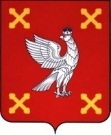 Совет Шуйского муниципального района Ивановской области__________________________________________________________________Р Е Ш Е Н И Еот 30.06.2022                                                                                № 46г. ШуяО внесении изменений в решение Шуйского районного Совета от 26.12.2008 №134 «О системе оплаты труда муниципальных служащих, замещающих должности муниципальной службы Шуйского муниципального района»В соответствии с Конституцией Российской Федерации, статьей 136 Бюджетного Кодекса Российской Федерации, Федеральными законами от 06.10.2003 № 131-ФЗ «Об общих принципах организации местного самоуправления в Российской Федерации», от 02.03.2007 № 25-ФЗ «О муниципальной службе в Российской Федерации», Законом Ивановской области от 23.06. 2008года № 72-ОЗ «О муниципальной службе Ивановской области,Уставом Шуйского муниципального района, Постановлением Правительства Ивановской области от 31.05.2022 № 258-п «О внесении изменений в постановление Правительства Ивановской области от 15.12.2021 № 651-п «О дотациях на поддержку мер по обеспечению сбалансированности местных бюджетов в 2022 году», вцелях совершенствования системы оплаты труда муниципальных служащих, замещающих должности муниципальной службы Шуйского муниципального района, Совет Шуйского муниципального района РЕШИЛ:Внестив решениеШуйского районного Советаот 26.12.2008 №134 «О системе оплаты труда муниципальных служащих, замещающих должности муниципальной службы Шуйского муниципального района» следующие изменения:Преамбулу решения изложить в следующей редакции:«В соответствии с Конституцией Российской Федерации, статьей 136 Бюджетного Кодекса Российской Федерации, Федеральными законами от 06.10.2003 № 131-ФЗ «Об общих принципах организации местного самоуправления в Российской Федерации», от 02.03.2007 № 25-ФЗ «О муниципальной службе в Российской Федерации», Законом Ивановской области от 23.06.2008года № 72-ОЗ «О муниципальной службе Ивановской области, Уставом Шуйского муниципального района, в целях совершенствования системы оплаты труда муниципальных служащих, замещающих должности муниципальной службы Шуйского муниципального района, Совет Шуйского муниципального района решил:».Приложение№1 к Положению о системе оплаты труда муниципальных служащих, замещающих должности муниципальной службы Шуйского муниципального района изложить в следующей редакции:Приложение № 1к Положению о системе оплаты трудамуниципальных служащих, замещающихдолжности муниципальной службыШуйского муниципального района  Должностные окладымуниципальных служащих1.3. Приложение №2 к Положению о системе оплаты труда муниципальных служащих, замещающих должности муниципальной службы Шуйского муниципального района изложить в следующей редакции:Приложение № 2к Положению о системе оплаты трудамуниципальных служащих, замещающихдолжности муниципальной службыШуйского муниципального районаРазмерыокладов за классный чин муниципальных служащихРешение вступает в силу с момента опубликования и распространяется на правоотношения, возникшие с 1 апреля 2022 года.Глава Шуйского муниципального района                             С.А. БабановПредседательСовета Шуйского муниципального района                       В.Е. Филиппова№ п/пНаименование должностейДолжностной оклад(рублей)Размер ежемесячного денежного поощрения (в должностных окладах)Высшие должности:1Первый заместитель главы администрации107473,02Заместитель главы администрации105992,8Главные должности:3Начальник (председатель) структурного подразделения администрации (управления, комитета, отдела), обладающего собственными полномочиями по решению вопросов местного значения 96902,44Начальник (председатель) структурного подразделения администрации (управления, комитета)96902,4Ведущие должности:5Начальник структурного подразделения администрации (отдела)92301,56Начальник (председатель) структурного подразделения (отдела) в составе структурного подразделения администрации (управления), обладающего собственными полномочиями по решению вопросов местного значения92301,5Старшие должности:7Главный   специалист73431,38Ведущий специалист64371,3Младшие должности:9Специалист 1 категории 52191,3№ п/пНаименование классного чинаОклад за классный чин ( рублей  в месяц)1Действительный муниципальный советник 1 класса35002Действительный муниципальный советник 2 класса33933Действительный муниципальный советник 3класса32844Действительный советник муниципальной службы 1 класса30005Действительный советник   муниципальной службы   2 класса28916Действительный советник   муниципальной службы   3 класса27837Муниципальный советник 1 класса24318Муниципальный советник   2 класса22149Муниципальный советник   3 класса199810Старший советник муниципальной службы 1 класса193011Старший советник муниципальной службы 2 класса171412Старший советник муниципальной службы 3 класса149813Советник муниципальной службы 1 класса128714Советник муниципальной службы 2 класса114615Советник муниципальной службы 3 класса957